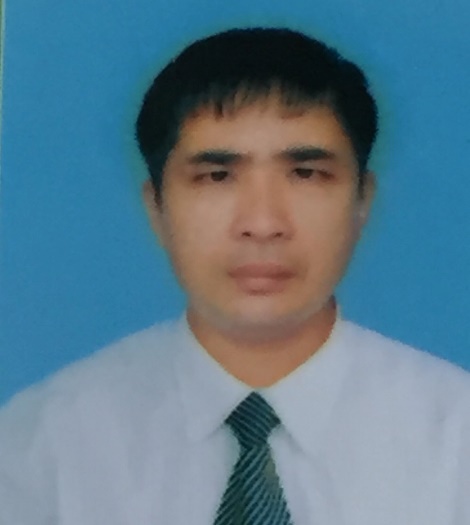 Ông: Ngô Cao Cường- Chức vụ: Phó Hiệu trưởng- Trình độ: Đại học- Di Động: 0396910679- Email: ngocaocuong04081978@gmail.com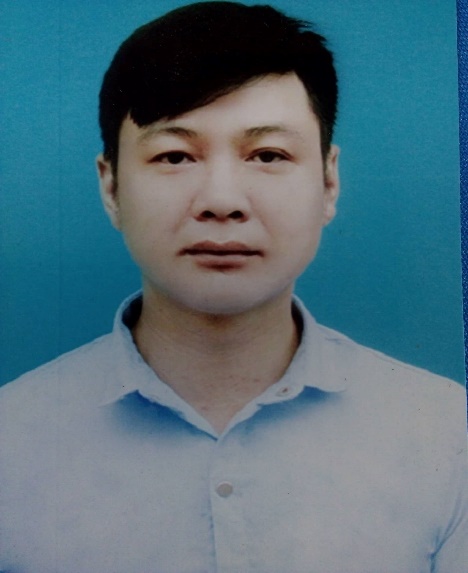 Ông: Sái Hải Hà- Chức vụ: Giáo viên- Trình độ: Đại học- Di Động: 0397230725- Email: saihaiha@gmail.com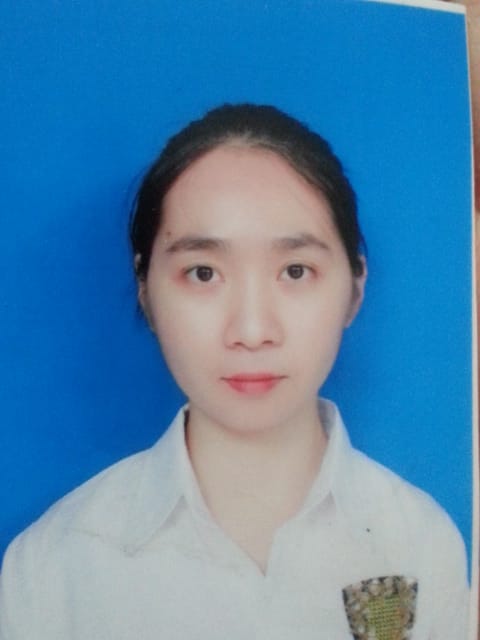 Bà: Bùi Thị Hằng- Chức vụ: Giáo viên- Trình độ: Đại học- Di Động: 0375835362- Email: buihanglinh14@gmail.com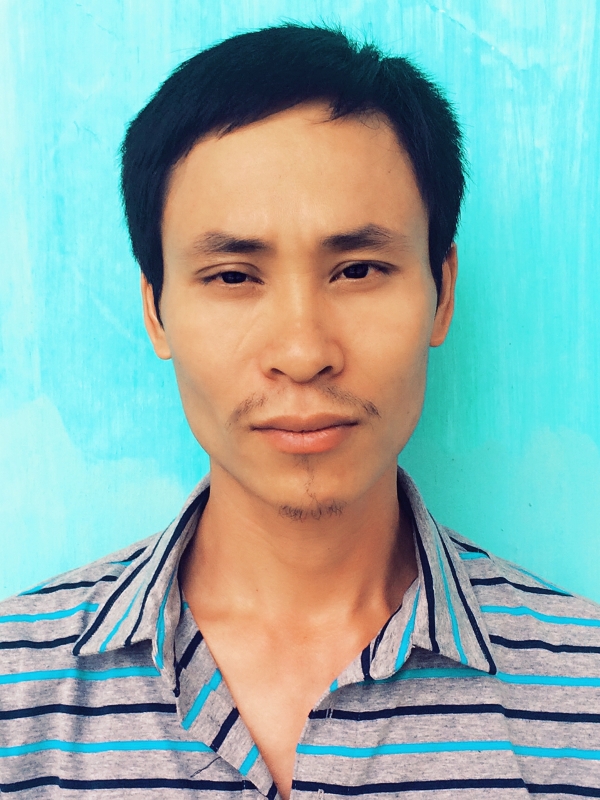 Ông: Phạm Như Hòa- Chức vụ: Giáo viên- Trình độ: Đại học- Di Động: 0357086959- Email: hoadamha@gmail.com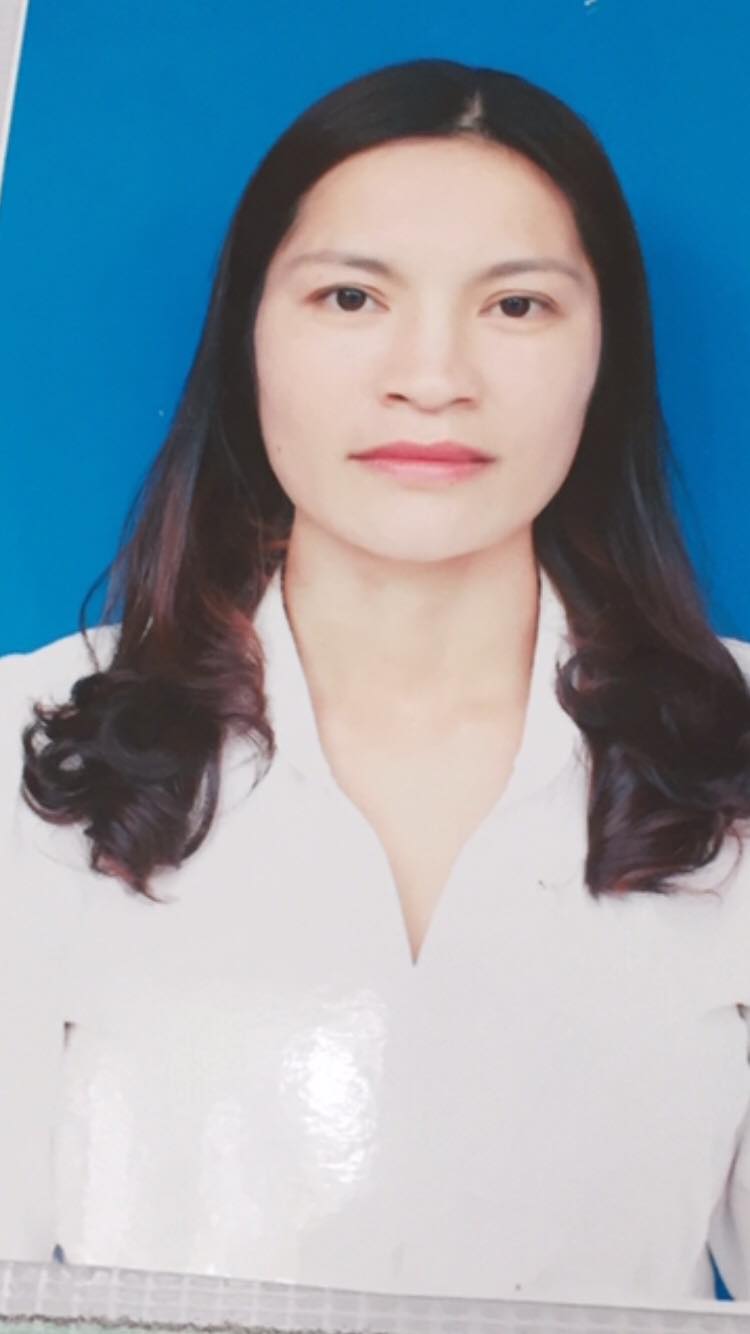 Bà: Phạm Thị Mão- Chức vụ: Giáo viên- Trình độ: Cao Đẳng- Di Động: 0378524128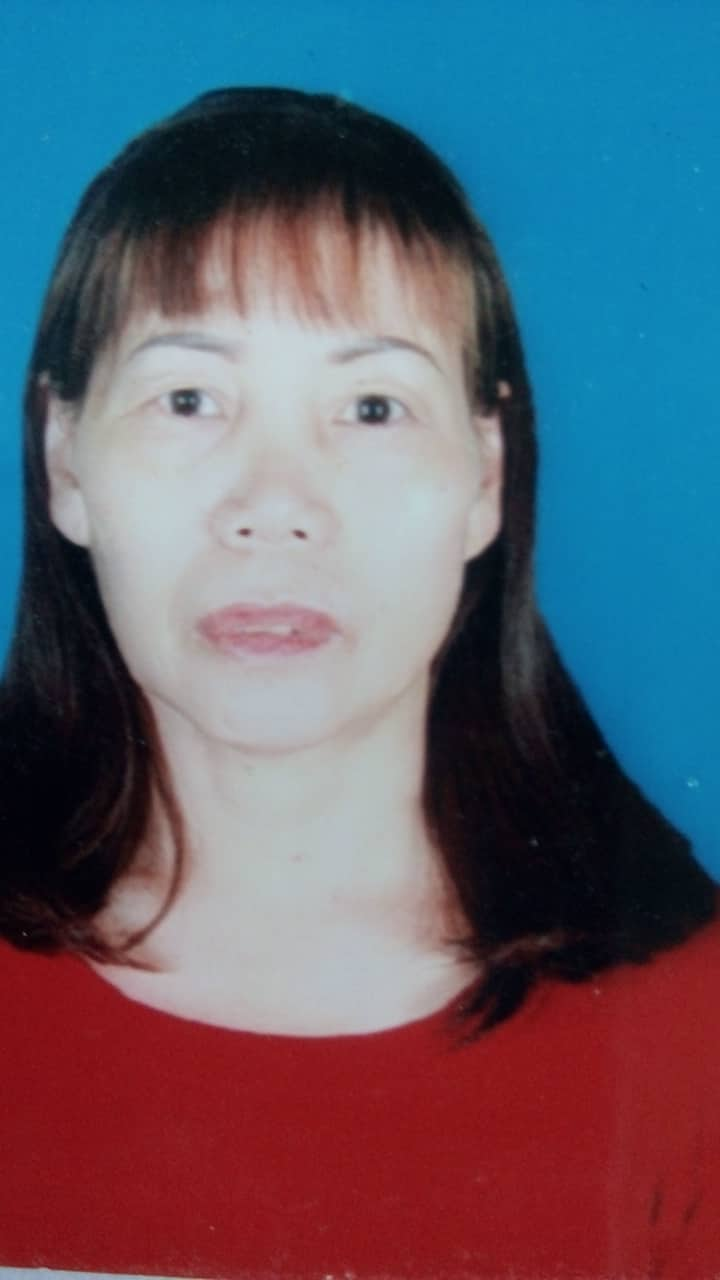 Bà: Phạm Thị Hiền- Chức vụ: Giáo viên- Trình độ: Cao Đẳng- Di Động: 0358091882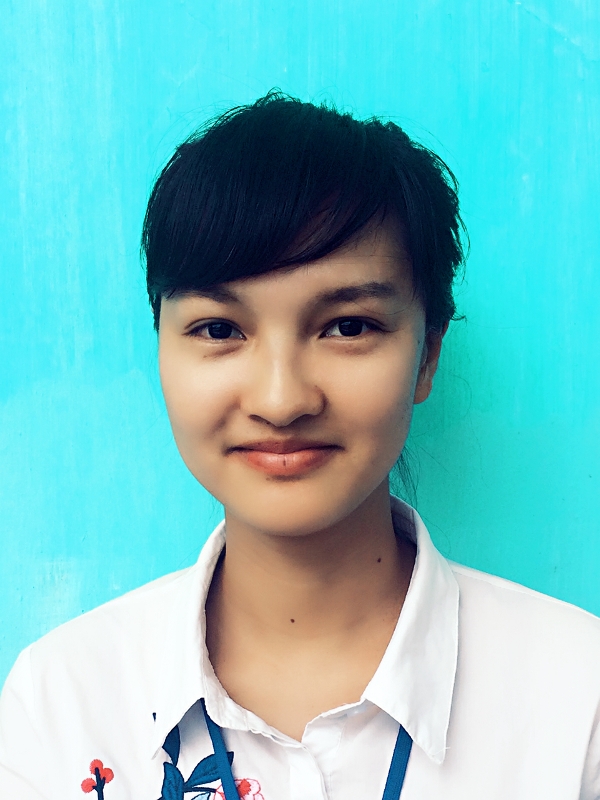 Bà: Nguyễn Thị Tâm- Chức vụ: Giáo viên- Trình độ: Đại học- Di Động: 0979952095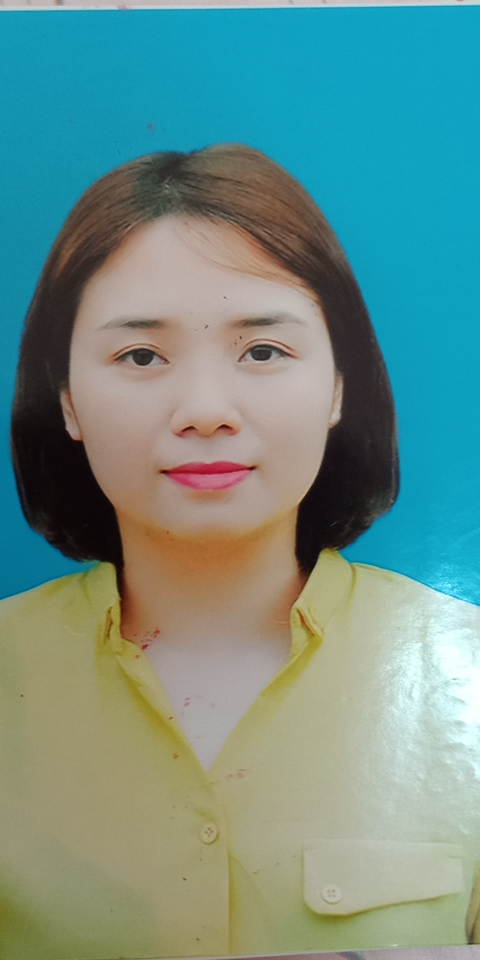 Bà: Nguyễn Thị Thanh Tâm- Chức vụ: Giáo viên- Trình độ: Đại học- Di Động: 0335829709- Email: tamnt1101@gmail.com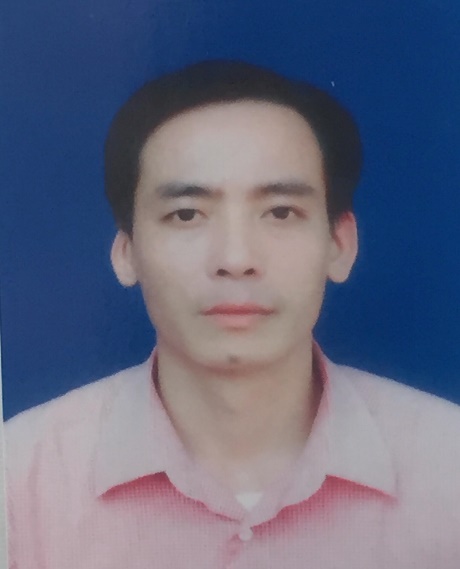 Bà: Dương Quốc Phong- Chức vụ: Giáo viên- Trình độ: Cao Đẳng- Di Động: 0936810748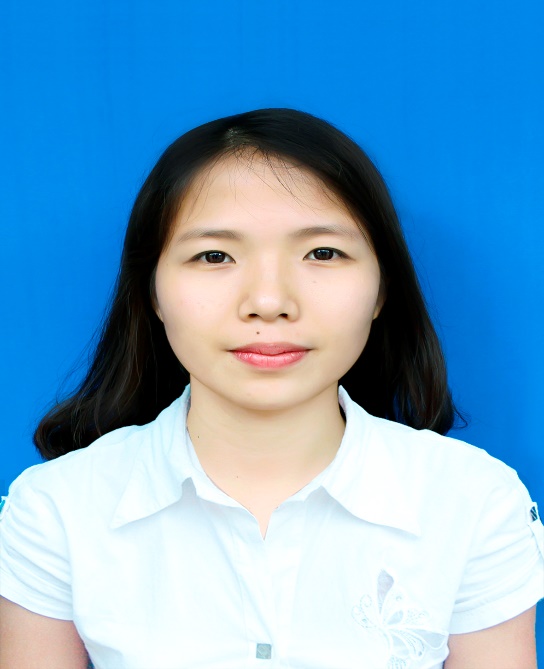 Bà: Háu Thị Thơ- Chức vụ: Giáo viên- Trình độ: Đại học- Di Động: 0986730161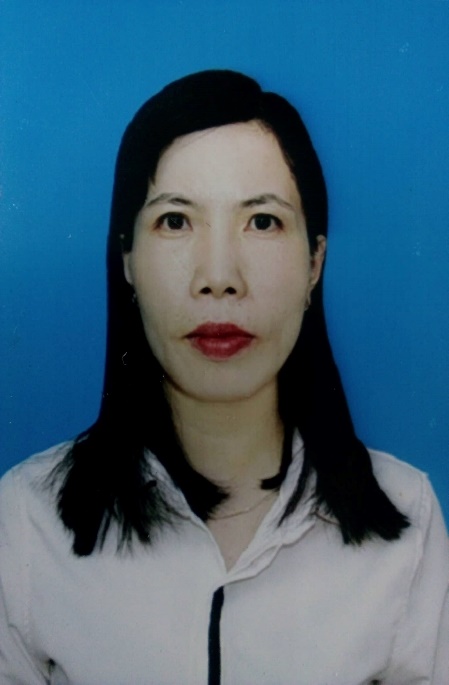 Bà: Trịnh Thị Vĩnh Thùy- Chức vụ: Giáo viên- Trình độ: Đại học- Di Động: 0763480567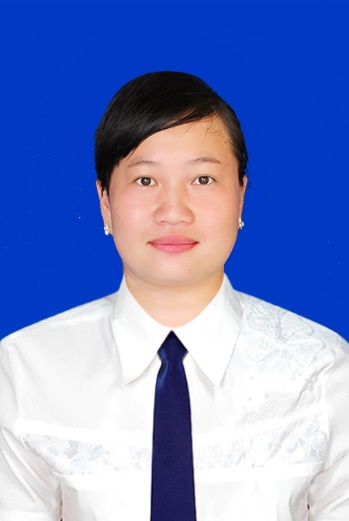 Bà: Phạm Thu Thủy- Chức vụ: Giáo viên- Trình độ: Đại học- Di Động: 0981192682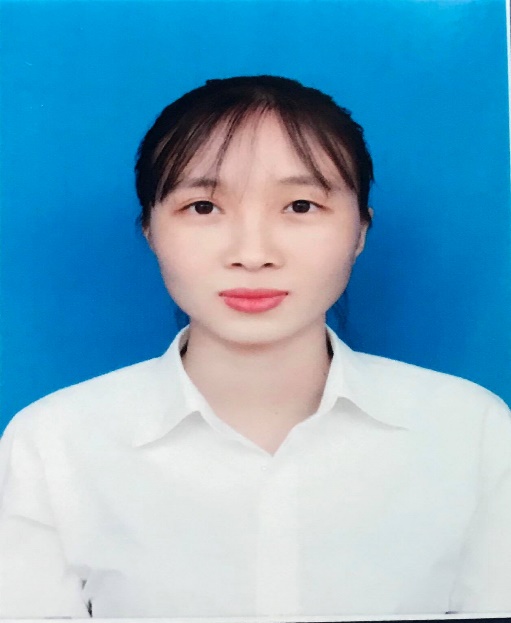 Bà: Nguyễn Thị Xuân- Chức vụ: Giáo viên- Trình độ: Đại học- Di Động: 0968932523- Email: nguyenthixuanct18@gmail.com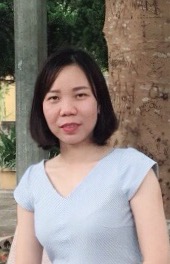 Bà: Nguyễn Thị Hạnh- Chức vụ: Nhân viên Thiết bị - Thư viện- Trình độ: Trung cấp- Di Động: 0978925722- Email: nguyenthihanh87hc@gmail.com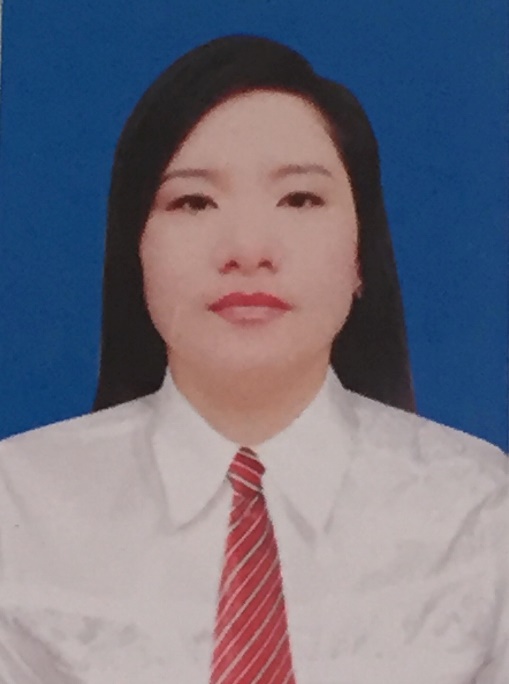 Bà: Nguyễn Thu Hoài- Chức vụ: Nhân viên kế toán- Trình độ: Đại học- Di Động: 0936199588